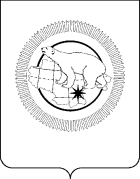 П Р И К А ЗВ соответствии cо статьёй 13.3 Федерального закона от 25 декабря 2008 года № 273-ФЗ «О противодействии коррупции», Законом Чукотского автономного округа от 16 апреля 2009 года № 34-ОЗ «О профилактике коррупции в Чукотском автономном округе», Распоряжением Правительства Чукотского автономного округа от 2 апреля 2021 года № 123-рп «О программе профилактики и противодействия коррупции в Чукотском автономном округе на 2021-2024 годы», в целях повышения эффективности противодействия коррупции в подведомственных учреждениях, созданных для выполнения задач, поставленных перед Департаментом социальной политики Чукотского автономного округа, а также координации их деятельности в сфере противодействия коррупции,ПРИКАЗЫВАЮ:1. Утвердить План-график осуществления мониторинга деятельности по предупреждению коррупции, соблюдению законодательства Российской Федерации и Чукотского автономного округа о противодействии коррупции в государственных учреждениях, находящихся в ведомственном подчинении Департамента социальной политики Чукотского автономного округа, на 2023 год (далее – План-график) согласно приложению к настоящему приказу.2. Управлению дополнительного пенсионного обеспечения и государственной службы Департамента социальной политики Чукотского автономного округа (Коноваловой Т.Г.):1) довести План-график до сведения руководителей учреждений, подведомственных Департаменту социальной политики Чукотского автономного округа;2) разместить настоящий приказ в информационно-телекоммуникационной сети «Интернет» на официальном сайте Чукотского автономного округа на странице Департамента в разделе «Противодействие коррупции».3. Контроль за исполнением настоящего приказа оставляю за собой.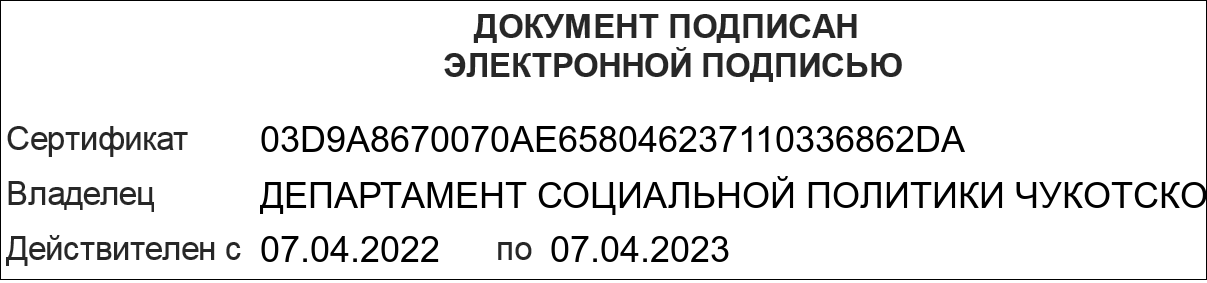 План-график осуществления мониторинга деятельности по предупреждению коррупции, соблюдению законодательства Российской Федерации и Чукотского автономного округа о противодействии коррупции в государственных учреждениях, находящихся в ведомственном подчинении Департамента социальной политики Чукотского автономного округа, на 2023 годДЕПАРТАМЕНТ  СОЦИАЛЬНОЙ  ПОЛИТИКИ  ЧУКОТСКОГО  АВТОНОМНОГО  ОКРУГАот 26.12.2022№1332г. АнадырьОб утверждении Плана-графика осуществления мониторинга деятельности по предупреждению коррупции, соблюдению законодательства Российской Федерации и Чукотского автономного округа о противодействии коррупции в государственных учреждениях, находящихся в ведомственном подчинении Департамента социальной политики Чукотского автономного округа Приложение к Приказу Департамента социальной политикиЧукотского автономного округаот 26.12.2022 № 1332№ п/пНаименование юридического лица, деятельность которого подлежит проверкеАдрес местонахождения юридического лицаЦель и предмет проведения проверкиДата проведения проверкиСрок проведения проверкиНаименование подразделения, осуществляющего контроль12345671.Государственное казённое учреждение Чукотского автономного округа «Межрайонный центр занятости населения»689000 Чукотский автономный округ, г. Анадырь, ул. Отке, 39Проверка соблюдения требований законодательства о противодействии коррупции, в том числе: проверка соответствия нормативных актов учреждения требованиям законодательства Российской Федерации и Чукотского автономного округа; проверка соблюдения учреждением требований по информированию и обучению работников; мониторинг сайта учрежденияс 06.02.2023 по 22.03.202330 рабочих днейОтдел дополнительного пенсионного обеспечения и государственной службы Управления дополнительного пенсионного обеспечения и государственной службы Департамента социальной политики Чукотского автономного округа2.Государственное казённое учреждение социального обслуживания «Чукотский социально-реабилитационный центр для несовершеннолетних»689000, Чукотский автономный округ,г. Анадырь,ул. Строителей, 17 Проверка соблюдения требований законодательства о противодействии коррупции, в том числе: проверка соответствия нормативных актов учреждения требованиям законодательства Российской Федерации и Чукотского автономного округа; проверка соблюдения учреждением требований по информированию и обучению работников; мониторинг сайта учрежденияс 15.05.2023 по 26.06.202330 рабочих днейОтдел дополнительного пенсионного обеспечения и государственной службы Управления дополнительного пенсионного обеспечения и государственной службы Департамента социальной политики Чукотского автономного округа